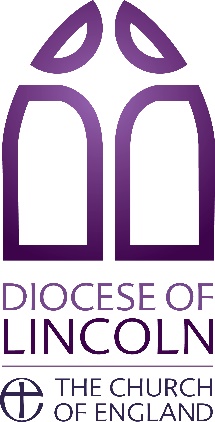 Person SpecificationVicar - Chapel St Leonards and Hogsthorpe & Mumby with Cumberworth Each of the following criteria may be assessed via: application form; interview or presentationThis post will require an enhanced check from the Disclosure and Barring Service (DBS), together with a check of the barred lists. These will be renewed at least every five years.Essential requirementsDesirable requirementsEducation, Training & QualificationsOrdained (recognised by the Church of England)Completion of a recognised course of theological studiesSatisfactory completion of Initial Ministerial EducationWillingness to engage in further training to enhance the growth of both ministry an discipleship.TheologicalComfortable with both traditional and informal styles of worship, and open to ecumenical opportunities.Spiritual / Personal qualitiesA person who has prayer at the centre of life and would help us to realize more fully the importance of spirituality and prayer; a teacher of the faith.A people-person with a deep pastoral instinct who will be active in the local community Is approachable, prayerful, a good listener and committed to working collaborativelyBe actively learning and developing their knowledge and understanding Show sensitivity in dealing with people and change. Able to handle disputes and complaints with grace and firmness as required.Enthusiastic and possibly experienced outside ministerial priesthood.Vision and LeadershipAble to affirm and support a culture of welcome and inclusionCan lead change An effective communicator and leader Inspires the congregation to work for unity and to strengthen our relationship with God and one anotherCalled to minister in a rural environment and prepared to be involved in community affairs and their implications.Prepared to play a part in local primary and secondary schools that serve our communities Willing to play a part in deanery and diocesan matters.Able to develop a caring ministry with both young and old within the church and the wider community.Encourages the spirit of co-operation with local churches and with the dioceseAble to identify and release new leaders through encouraging gifts in others ManagerialA team builder with the ability to delegate and communicate at all levels.Willing to encourage and facilitate training for lay ministry.A proven problem solver with an entrepreneurial resilience and flexibility.Capable of prioritising and focussing on key things Able to delegate and devolve responsibility keeping people to account for their areas of responsibilityExperience of coordinating the management of people, resources and buildings Have good time-management and self-organisation skillsFinancialAwareness of financial issues and procedures Willingness to lead an annual cycle of stewardshipIT SkillsHave a functional level of computer literacy Understanding of social media/communications or to be able to delegate to others/get help as needed.ExperienceExperience in working across churches An established track record of ministry to young families, children, and youth.Experience of leading or managing volunteers Experience of acting as a Trustee of charitable boardsExperience acting on a Board of Educational Governors Knowledge andskillsExcellent communication skills. Able to network effectively. Able to facilitate meetings.An understanding of safeguarding of children and vulnerable adults.Certified Safeguarding Training from a recognised trainer.